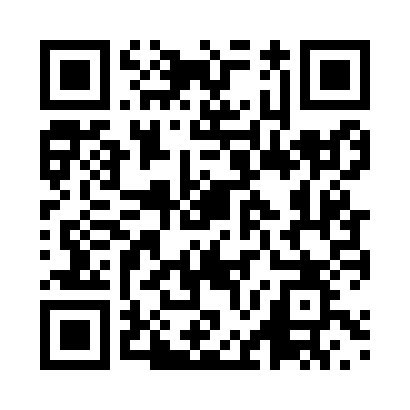 Prayer times for Alemba, CongoWed 1 May 2024 - Fri 31 May 2024High Latitude Method: NonePrayer Calculation Method: Muslim World LeagueAsar Calculation Method: ShafiPrayer times provided by https://www.salahtimes.comDateDayFajrSunriseDhuhrAsrMaghribIsha1Wed4:415:5211:553:165:577:042Thu4:415:5211:553:165:577:043Fri4:415:5211:553:165:577:044Sat4:415:5211:543:165:577:045Sun4:405:5211:543:165:577:046Mon4:405:5211:543:165:577:047Tue4:405:5211:543:165:567:048Wed4:405:5211:543:175:567:049Thu4:405:5211:543:175:567:0410Fri4:405:5211:543:175:567:0411Sat4:405:5211:543:175:567:0412Sun4:395:5211:543:175:567:0413Mon4:395:5211:543:175:567:0514Tue4:395:5211:543:175:567:0515Wed4:395:5211:543:175:567:0516Thu4:395:5211:543:185:567:0517Fri4:395:5211:543:185:567:0518Sat4:395:5211:543:185:567:0519Sun4:395:5211:543:185:567:0520Mon4:395:5211:543:185:567:0521Tue4:395:5211:543:185:567:0622Wed4:395:5211:543:195:577:0623Thu4:395:5211:543:195:577:0624Fri4:395:5211:553:195:577:0625Sat4:395:5311:553:195:577:0626Sun4:395:5311:553:195:577:0627Mon4:395:5311:553:195:577:0728Tue4:395:5311:553:205:577:0729Wed4:395:5311:553:205:577:0730Thu4:395:5311:553:205:577:0731Fri4:395:5311:553:205:587:07